ESPUMA OIKOS Ingredientes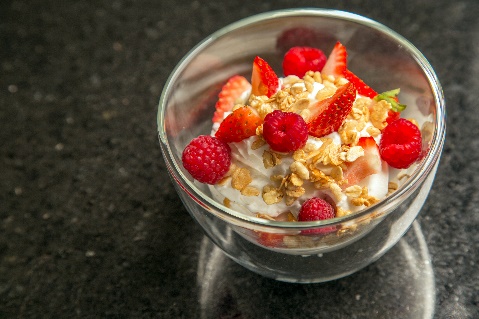 200g de crema para montar 1 yoghurt Oikos sabor Natural2 sobres de GrenetinaGranolaFrutos RojosPREPARACIÓNPoner a fuego lento la crema por 2 minutosHidratar la grenetina en un mini bowl en agua fríaIncorporar la grenetina a la cremaAgrega en un bowl el yogurt OIKOS natural con la mezcla de previamente calentada y dejar reposar por 2 horas en refrigeración.Colocar en la batidora los ingredientes y batir hasta conseguir punto de turrónAgrega frutos rojos y granola al gusto